Signed:Date:We will hold onto this data as part of our accounts for 7 years.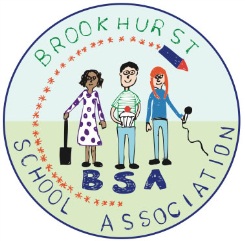 BSA expenses claim formExpenses can only be repaid with receipts.  Please attach them to this form.Name:Amount Claimed:Cheque/Online transfer (Please circle)For a cheque please ensure the name above matches the accountFor online transfer, please complete the details below.Cheque/Online transfer (Please circle)For a cheque please ensure the name above matches the accountFor online transfer, please complete the details below.Sort Code:Account Number:Bank:EventItemAmount